Khoa học xã hộiMã đề 132	1. B	2. A	3. B	4. B	5. C	6. A	7. D	8. B	9. A	10. D	11. B	12. B	13. C	14. B	15. A	16. A	17. A	18. D	19. D	20. A	21. D	22. A	23. D	24. D	Mã đề 254	1. C	2. A	3. B	4. C	5. A	6. D	7. D	8. D	9. B	10. A	11. B	12. A	13. A	14. D	15. A	16. B	17. B	18. B	19. A	20. D	21. B	22. A	23. D	24. D	Mã đề 376	1. A	2. D	3. C	4. C	5. B	6. B	7. D	8. D	9. B	10. A	11. D	12. B	13. D	14. C	15. D	16. C	17. D	18. C	19. C	20. B	21. B	22. B	23. C	24. C	Mã đề 498	1. B	2. B	3. A	4. B	5. C	6. B	7. C	8. A	9. D	10. A	11. B	12. D	13. A	14. A	15. D	16. B	17. D	18. D	19. B	20. A	21. A	22. D	23. D	24. A	Khoa học tự nhiênMã đề 913	1. B	2. B	3. D	4. A	5. C	6. C	7. B	8. D	9. D	10. B	11. A	12. D	13. D	14. B	15. B	16. B	17. C	18. D	19. C	20. C	21. C	22. D	23. C	24. C	Mã đề 824	1. B	2. C	3. B	4. A	5. C	6. A	7. A	8. D	9. C	10. A	11. D	12. A	13. A	14. C	15. C	16. C	17. B	18. C	19. A	20. B	21. B	22. B	23. B	24. B	Mã đề 735	1. A	2. C	3. D	4. C	5. D	6. D	7. D	8. C	9. B	10. D	11. B	12. D	13. A	14. D	15. B	16. B	17. B	18. C	19. C	20. C	21. B	22. B	23. C	24. C	Mã đề 647	1. D	2. D	3. D	4. B	5. C	6. D	7. A	8. D	9. B	10. D	11. B	12. A	13. B	14. B	15. C	16. C	17. B	18. B	19. D	20. C	21. C	22. C	23. C	24. C	TRƯỜNG THPT NGUYỄN HỮU HUÂN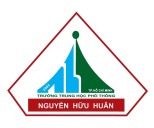 ĐÁP ÁN KỀ KIỂM TRA HỌC KỲ II (2017 – 2018)MÔN: HOÁ HỌC –  Khối 12